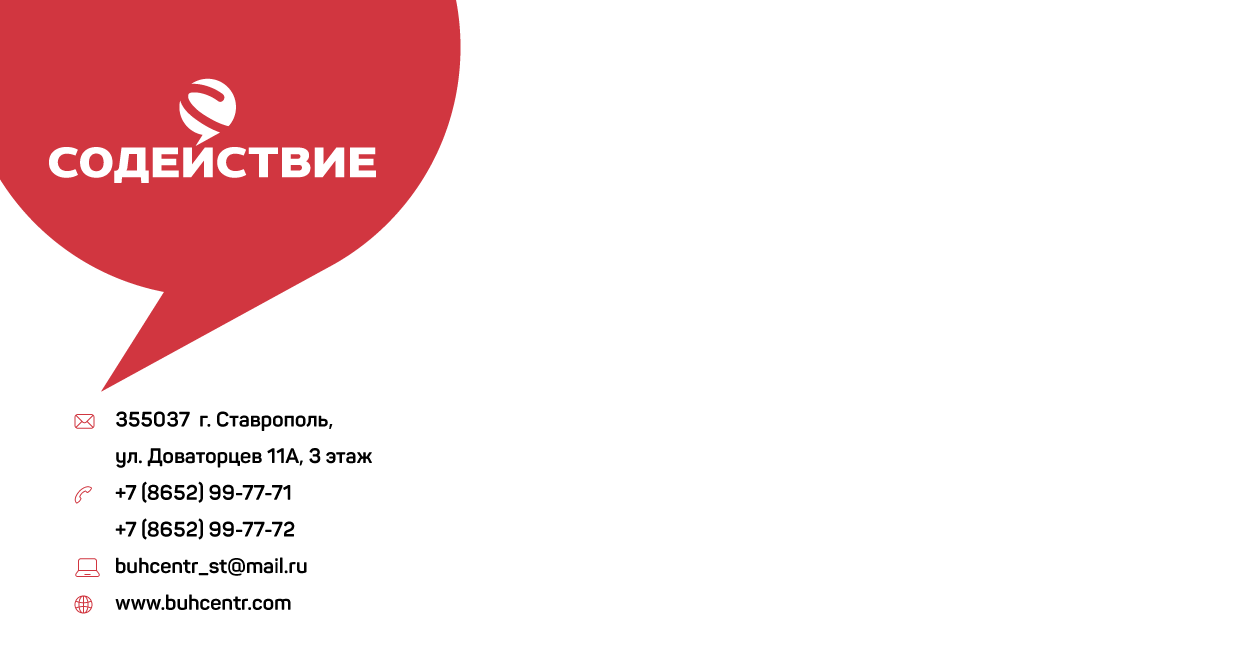 УСЛУГИ ПО ВЕДЕНИЮ БУХГАЛТЕРСКОГО УЧЕТА ИНДИВИДУАЛЬНОГО ПРЕДПРИНИМАТЕЛЯ БЕЗ РАБОТНИКОВВ стоимость тарифа включено:- Обработка первичной документации - Формирование и отправка налоговой и бухгалтерской отчетности- Расчет заработной платы - Личный доступ в 1С- КонсультацииПРАЙС-ЛИСТ * Хозяйственная операция– это факт хозяйственной жизни в бизнесе клиента - сделка, событие, операция и включают в себя от 3 до 5 документовКоличество хозяйственных операцийУСН «Доходы»УСН «Доходы – Расходы»ОСНЕСХНПатентот 0 до 101 7004 2002 2001 7001 100от 11 до 202 5006 5003 5002 5001 700от 21 до 304 00010 5005 5004 0003 000от 31 до 406 00014 5007 5006 0004 000от 41 до 507 50018 50010 0007 5005 000от 51 до 609 00022 50012 0009 0006 000от 61 до 7010 50026 00014 00010 5007 000от 71 до 8012 00030 50016 00012 0008 000от 81 до 9014 00035 00019 00014 0009 500от 91 до 10015 00039 00020 00015 50010 000от 101 до 11016 00042 00022 00016 00011 000от 111 до 12018 00046 00024 00018 00012 000